Региональная олимпиада по химии, географии, биологии и физике Института естественных и технических наук Сургутского государственного университетаДорогие ребята, Учащиеся 10 - 11 классов!Институт естественных и технических наук Сургутского государственного университета организует для вас олимпиаду по предметам химия, география, биология и физика, которая состоится 17 марта 2018 годаДля участия в Олимпиаде школьники или классные руководители до 16 марта 2018 года  отправляют на адрес olimpiadaietn@mail.ru электронное письмо с пометкой «Заявка на участие в Олимпиаде». В письме должны быть указаны:Ф.И.О. (полностью) участника Олимпиады. Если Вы подаёте заявку на несколько участников из одного образовательного учреждения и класса, то Вы можете указать их ФИО через запятую;Номер телефона для обратной связи;Класс, наименование учебного учреждения (полностью).Участник считается зарегистрированным после того, как на указанный E-mail придёт письмо с подтверждением регистрации. Обязательно!!! Школьники, желающие поучаствовать в олимпиаде, должны иметь при себе документ удостоверяющий личность. Олимпиада будет проходить в Административном корпусе СурГУ по адресу: ул. Энергетиков, 22.Регистрация — с 14.00-15.00 на 1 этаже. Начало в  15.00.Продолжительность — 2 часа 35 минут.Дополнительная информация и результаты будут размещены на сайте СурГУ http://www.surgu.ru Победителям предоставляются льготы при поступлении на направления Института естественных и технических наук, в виде дополнительных баллов, учитываемых в сумме конкурсных баллов!Ждём ваших заявок и желаем успехов в олимпиаде!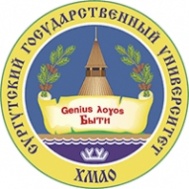 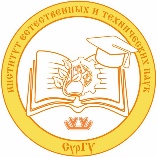 